                                            Church DirectoryStaff 	Pastor		Rev. Bruce Brown	Office Administrator	Dot Snyder	Preschool Director		Isabelle Dontsop 	Church Treasurer 		Earl Dove	Music Coordinator		Brian Dove 	Flower Coordinator	Isabelle Dontsop	Prayer Chain Coordinator	Brenda Anderson  			Ruling Elders	Fred Entrekin		3/21	Elder 	T. R. Hunter 	 	3/21	Session Clerk	Joe Strube				Elder EmeritusDeacons	Earl Dove 	 	10/23	Finance 	Nelson Jenkins	   	3/21	Mercy	Johnny Wallace	   	3/21	Property	Raymond Wilson   	3/21	Ushers, Property  			Missionaries 	Joe and Ann Lyle - MTW				TaiwanLarry and Sandra Rockwell–MTW	 	PeruBill and Susan Carr – MTW				Sioux Indians, MNMichael and Lindie Wadhams-MTW 	Lummi Indians, WAShaun and Becky Hurrie – MTW 	  South Africa                                                      Need to Reach Us?Rev. Bruce Brown ………………….………. christshousehold@yahoo.com  			704-698-8009 cell			704-875-1182 ext. 6 church 	       Preschool….………………………..…………..	Isabelle Dontsop - 704-947-0228			Dontsop cell 980-248-9306 E-mail……………………….…............	director@prosperitypreschool.comChurch Office…………………..…………..…	704-875-1182 Ext. 4		E-mail……………..…………..………….	email@prosperitychurch.orgWebsite…………………………………………. WWW.prosperitypca.com Church Office Hours………..………..…...	Tues.-Fri. 8:00 AM-12:30 PM	Prayer Chain Coordinator………………..Brenda Anderson                                                                   704-875-2351 - brendaea42@gmail.com      Welcome to Prosperity Church Service!We warmly welcome you to the Prosperity Church Worship Service. We are honored to share this morning service with you as we worship God's risen Son. May you know the love of God and feel His presence, for you are special to the Lord, and to us. We pray that God will touch your life during the service, and that you will know His peace.Fred EntrekinGood news!  Fred is now at home.  Pastor Bruce visited with him and he is happy to be out of the hospital.  Though he is still in some pain he is on his feet and slowly able to get around.  He is very grateful for all the prayer support and phone calls. Fred’s address is 14200 Eastfield Road, Huntersville, NC 28078. Margaret BlackwelderShe is at home after ankle surgery, and is moving around in a wheel chair. Please pray for continued healing. Her address is 12608 Deaton Hill Drive, Charlotte, NC 28269.Ed HayesContinue to pray for Ed Hayes.  He is recovering at home and is doing as well as can be expected after his extensive surgery.  The family thanks everyone for their prayers and support. Congregational MeetingProsperity’s Yearly Congregational Meeting will be next Sunday, January 31, 2021 immediately following the 10:00 AM Worship Service. Please come to the Worship Service and remain for the meeting.                                        Red Cross Blood DriveThe Red Cross Blood Drive will be at Prosperity Church Friday, February 26 from 10 AM to 2:30 PM. Announcements          Pray for our Missionaries    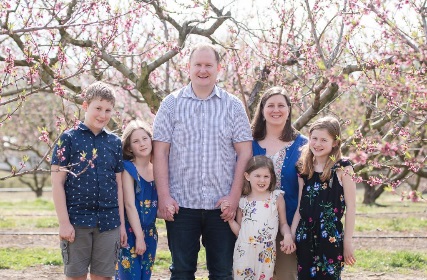        Shaun and Becky Hurrie Family                         South Africa                     
We are sure you have been waiting with anticipation to hear whether or not we got our visas. Well, we can officially say, with your prayers and support, our visas arrived just over a week ago! We are so thankful and excited for the door this opens to begin the next chapter. We have also been given the green light from MTW to start looking for flights. We cannot thank you enough of how your prayers and financial support have sustained us.Right now our days are filled with a variety of tasks - from sorting between things to be shipped and things to be brought as luggage on the plane, to making sure we have banking, mailing, and all the other little details which need to be sorted, complete. Of course this includes saying goodbye, to family and friends on this side too. For now, we are aiming for a late Feb./early March flight date. Pray for all the big and little details that need to be done - that we won't be overwhelmed and just take a day at a time. Even with the excitement of leaving, there will be moments of sadness. Pray that we will take notice of both ourselves and our children so that we take the time to process things. Pray for the hearts of every person we will meet and come alongside of, as well as the work the Lord has already planned for us in South Africa. He must lead the way. Shaun and BeckyThank You!This is a heartfelt thank you to everyone in Prosperity Church. You are a kind, loving congregation. You love the Lord and it is shown by your love for others.  Thank you for the gifts you gave me to celebrate my 20 years with Prosperity Church. These years have gone by so fast. It is a pleasure working with and knowing this church family.  Thank you for the gifts and cards. Dot                     Church CalendarJanuary 24, Sunday	Worship Service at 10:00 AMJanuary 26, Tuesday	Trail LifeJanuary 27, Wednesday	Bible Study  January 31, Sunday	Congregational Meeting After ServiceFebruary 26, Friday	Red Cross at Prosperity Church                                                                                                                Church Families for PrayerSunday, Jan. 24	Tim and Victoria Hanline Family  Monday, Jan. 25              Armando and Eunice HernandezTuesday, Jan. 26              T. R. and Alma HunterWednesday, Jan. 27	Nelson and Patty Jenkins  Thursday, Jan. 28	Gypsy Keith  Friday, Jan. 29         	Bob Kidder Saturday, Jan. 30	Nancy Lindley Trail LifeTroop 412 meets each Tuesday at 7:00 PM in the GYM. This is a Christ-centered outdoor program open to boys and young men aged 5-17.  If you have questions please see Pastor Bruce. Nominations for Elder and DeaconNomination forms are due today, Sunday, January 24, 2021. Please put your form in the offering plate.Before nominating an individual please review the qualifications for these offices in I Timothy 3:1-13. Also please check with the person you are nominating to ensure they are willing to serve. Fill in the nomination form and give to an elder, or put in the offering plate or send to the church office. Forms are due by Sunday, January 24, 2021. Believing that_____________________________________________________        meets the qualification of scripture, I nominate him for the office of elder _______________________  or deacon __________________________.Signature____________________________________________________                       Sunday Morning Worship Service Prosperity’s online Worship Service is available, and is posted on our Facebook Page - Prosperity Presbyterian Church  at 10 AM.  If you would like to view the service through our website check out                                  https://www.prosperitypca.com/worship-services  or listen to the sermon audio at Prayer on the Run — Prosperity PCA                      Wednesday Night Bible StudyThe next Wednesday Night Bible Study is scheduled for January 27 at 7:00 PM. Our lesson will be in chapters 9-10. The topic is “Our Daily Needs” We will meet in the sanctuary or you may continue to participate on Zoom.Our study book is on the Apostle's Creed, the Lord’s Prayer and the 10 Commandments.  The book is entitled "Growing in Christ" by J. I. Packer. 	            Below is a link to our Bible Study on Zoom.                            Call in Wednesday, January 20 around 6:55. 		    The  number is (408) 638-0968.  Once you place your call you will be asked to enter the meeting ID#. The ID# is 220 654 4063. After entering the ID# You will be asked to enter a participant ID, just skip this step by pressing the # button.  You can also join this meeting using your computer to join Zoom Meeting – via an Electronic Device (computer) The link is https://us02web.zoom.us/j/2206544063. The ID is 220 654 4063.